Spojnice VB 150Jedinica za pakiranje: 1 komAsortiman: K
Broj artikla: 0055.0193Proizvođač: MAICO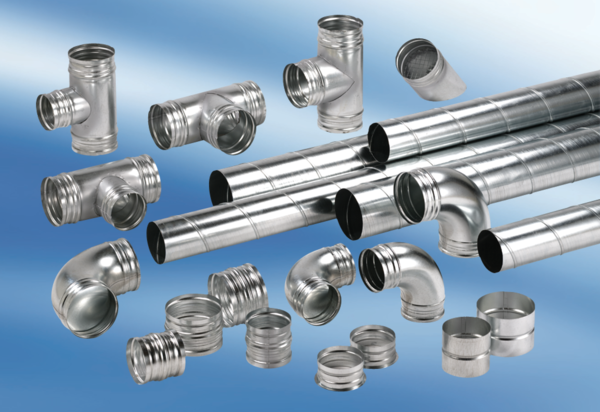 